THE ALPSTHE ALPSWHAT IS GEOGRAPHY?WHAT IS GEOGRAPHY?Geography is the study of places and the relationships between people and their environments. Geographers explore both the physical properties of Earth’s surface and the human societies spread across it. They also examine how human culture interacts with the natural environment and the way that locations and places can have an impact on people. Geography seeks to understand where things are found, why they are there, and how they develop and change over time.Physical geography is the study of Earth’s seasons, climate, atmosphere, soil, streams, landforms, and oceans.Human geography is the study of the distribution of networks of people and cultures on Earth’s surface.Geography is the study of places and the relationships between people and their environments. Geographers explore both the physical properties of Earth’s surface and the human societies spread across it. They also examine how human culture interacts with the natural environment and the way that locations and places can have an impact on people. Geography seeks to understand where things are found, why they are there, and how they develop and change over time.Physical geography is the study of Earth’s seasons, climate, atmosphere, soil, streams, landforms, and oceans.Human geography is the study of the distribution of networks of people and cultures on Earth’s surface.COUNTRIES OF EUROPEMOUNTAIN RANGES OF EUROPE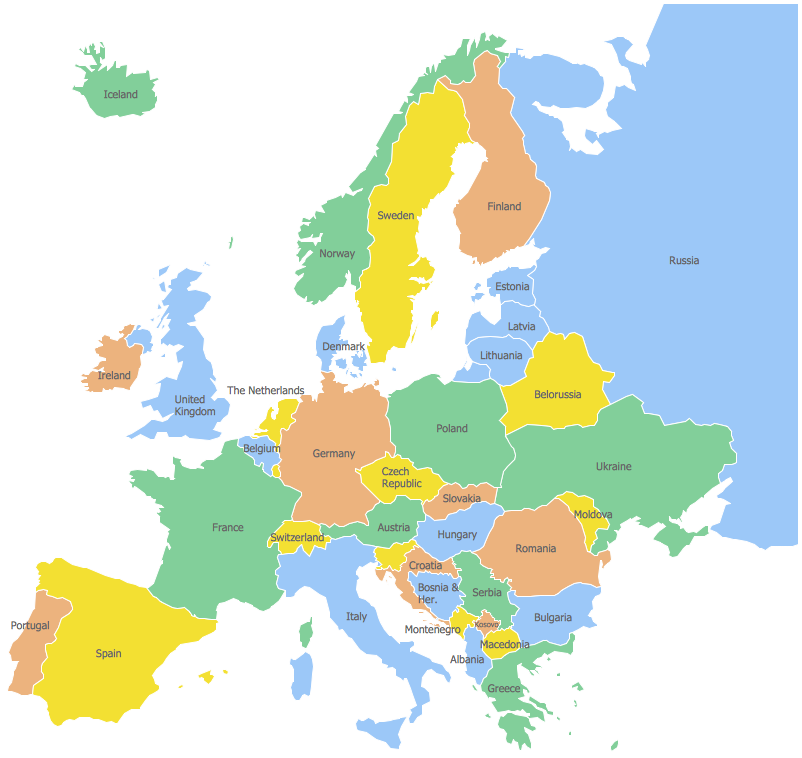 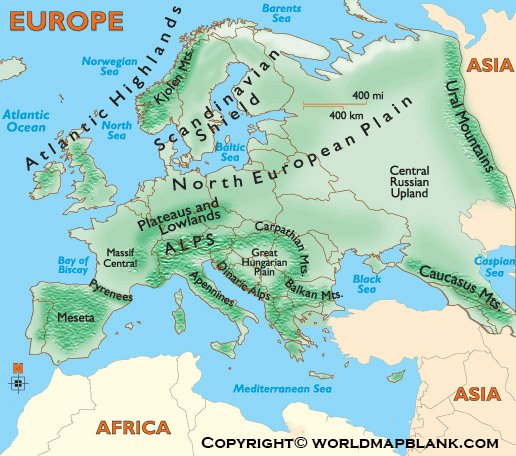 CHARACTERISTICS OF MOUNTAIN ENVIRONMENTCHARACTERISTICS OF MOUNTAIN ENVIRONMENT1/5 of the world’s surface80% of the water originatesA peak above 2,500mMountains have colder weather, wetter weather, less breathable air (less oxygen to breathe).Different plants and animals compared to the surrounding terrain. Steep, sloping sides and sharp or slightly rounded ridges and peaks.Can be rocky and barrenSome have trees growing on sides and very high mountains have snowy peaks.Features:  Summit, slope, steep valley between (gorge)Exist on every continent and below the ocean.Extreme weatherExtreme animals and plants that have adapted to the mountain environmentAnimals:  Chamois, wolves, lynx, marmots, golden eagles, vulturesPlants:  Spruce, larch, pine, oak, poplar, elm, spring crocus, snowflake, forget me not, blue bugle, orchid 1/5 of the world’s surface80% of the water originatesA peak above 2,500mMountains have colder weather, wetter weather, less breathable air (less oxygen to breathe).Different plants and animals compared to the surrounding terrain. Steep, sloping sides and sharp or slightly rounded ridges and peaks.Can be rocky and barrenSome have trees growing on sides and very high mountains have snowy peaks.Features:  Summit, slope, steep valley between (gorge)Exist on every continent and below the ocean.Extreme weatherExtreme animals and plants that have adapted to the mountain environmentAnimals:  Chamois, wolves, lynx, marmots, golden eagles, vulturesPlants:  Spruce, larch, pine, oak, poplar, elm, spring crocus, snowflake, forget me not, blue bugle, orchid GLACIERSALPINE DEVELOPMENTThick mass of ice that covers a large area of land.Glaciers form from snow that doesn’t melt even during the summer.  Snow builds u and the weight of the snow compresses and turns into sold ice.  It can take hundreds of years for a glacier to form.Glaciers are movingSlowly moving downhill.  The speed varies.Ablation Zone, Accumulation Zone, Crevasses, Firn, Head, TerminusGlaciers shape the landscapeMost famous in the French Alps:  Mer de GlaceRoughly 600  glaciers in The French AlpsSkiing, tourism, sport, events, culture, wildlife, historyMoney makingRaises the profile of the countryTransport and communications difficultiesResources are limitedA difficult environment to build in and onCare for the environmentProtection of wildlife: flora and faunaVOCABULARY – TIER 2VOCABUARY – TIER 3 TIER 2Atlas, map, co-ordinates, country, continent, mountain, range, peaks Ridges, rocks, slopes, ski, conservation, endangered, Human/Physical GeographyTIER 3Glacier, terrain, altitude, crag, cornice, topography, contours, avalanche